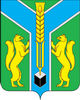 РОССИЙСКАЯ  ФЕДЕРАЦИЯИРКУТСКАЯ ОБЛАСТЬмуниципальное казенное учреждение«Администрация муниципального образования «Заларинский район»ПОСТАНОВЛЕНИЕ от  __ ________ 2016 г.                  р.п. Залари                                         № ___Об утверждении Административного регламента предоставления муниципальной услуги «Предоставления земельных участков, находящегося в муниципальной собственности, на торгах»         В целях повышения качества предоставления и доступности муниципальных услуг на территории муниципального образования «Заларинский район»,  в соответствии с Федеральным законом от 06.10.2003г. № 131-ФЗ «Об общих принципах организации местного самоуправления в Российской Федерации», Федеральным законом от 27.07.2010г. № 210-ФЗ «Об организации предоставления государственных и муниципальных услуг»,  руководствуясь статьями 22, 46 Устава муниципального образования «Заларинский район», администрация муниципального образования «Заларинский район»ПОСТАНОВЛЯЕТ:        1.Утвердить Административный регламент предоставления муниципальной услуги «Предоставления земельных участков, находящегося в муниципальной собственности, на торгах»  (прилагается №1).2. Настоящее постановление вступает в силу с 01 января 2017 года.3.Опубликовать настоящее постановление в информационном листке «Мэрия» и разместить на официальном сайте муниципального образования «Заларинский район» в информационно-телекоммуникационной сети «Интернет».       4. Контроль за исполнением настоящего постановления возложить на Председателя  МКУ КУМИ МО «Заларинский район»     Л.Т. СкребневуГлава администрации Муниципального образования  «Заларинский район»                                    В.В. Самойлович  Исполнитель: Л.В. Винникова – главный специалист  КУМИ  8(39552)2-23-51